                KESİRLERDE TOPLAMA VE ÇIKARMA İŞLEMİ PROBLEMLERİEzgi, doğum gününü arkadaşlarıyla birlikte eğlenerek kutlamak istiyor. Annesiyle güzel bir yaş pasta hazırlıyorlar. Arkadaşlarıyla beraber eğlenceye başlamadan önce pastanın 2/10’sini, eğlenceden sonra da 4/10’ünü yiyorlar. Geriye pastanın kaçta kaçı kalmıştır?Bir satıcı, bir çuval pirincin önce 1/9’ini, sonra 3/9’ünü sattı. Satıcının, pirincin kaçta kaçını satmıştır?Bir yolun önce 4/9’ü sonra 3/9’ü asfaltlandı. Asfaltlanmayan yol, tamamının kaçta kaçıdır?Bir top kumaşın 1/7’i ile bir pantolon dikiliyor. Geriye kumaşın kaçta kaçı kalmıştır?Elif, parasının önce 5/8’ini sonra 2/8’sini harcamıştır. Elif’in geriye kalan parası toplam parasının kaçta kaçıdır?Bir korulukta bulunan ağaçların 6/15’i ladin, 4/15’i çam, kalanlar ise Selvi ağacıdır. Buna göre  bu koruluktaki Selvi ağaçları ormandaki ağaçların kaçta kaçıdır?Otobüsteki yolcuların 5/12’ü birinci durakta, 1/12’i ikinci durakta, 2/12’si üçüncü durakta inmiştir. Otobüste tüm yolcuların kaçta kaçı kalmıştır?Bir tabaktaki fındıkların 4/15’ünü Arda, 6/15’sını Burç, kalanlarını ise Zeynep yemiştir. Zeynep tabaktaki tüm fındıkların kaçta kaçını yemiştir?Bir günün 2/6 ‘sini uykuda 1/6 ‘ini okulda geçiriyorum. Geriye kaç saat kalır?Bahadır doğum günü pastasının       ’unu arkadaşlarına dağıttı. Pastanın kaçta kaçı kalmıştır?Berat Amca bahçesinin önce         ’ünü, sonra da        ’ ini çapaladı. Berat Amca bahçesinin        kaçta kaçını çapalamıştır?176 m kumaşın birinci gün       ’ünü 2. Gün       ’sini sattım. İki günde kaç metre kumaş sattım?1-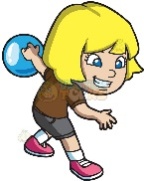 Ev		B. OkulC. Hastane	D. Hepsi2-Teknoloji ile ilgili aşağıdakilerden hangisi yanlıştır ?A. Herkes faydalanamaz.   B. İnsanlar için zararlıdır.C.Hayatımızı kolaylaştırır. D.Sadece şehirlerde yararlanılır.3- Aşağıdakilerden hangisi iletişim alanındaki teknolojik ürünlerden biri değildir ?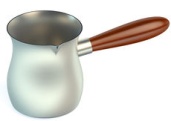 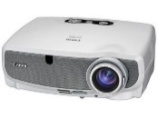 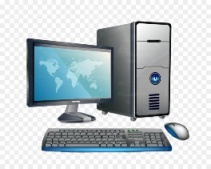 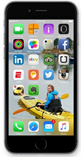       B.                        C.                   D.4-Aşağıdakilerden hangisi farklı bir amaçta kullanılır ?A.metro	B. Tren     C. otobüs	D. teleskop5-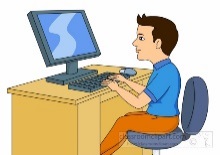 A. mektup – telgraf – telefon - faksB. telefon – mektup – faks – telgrafC. faks – telgraf – telefon – mektupD. telgraf – mektup – telefon – faks 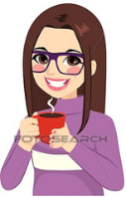 6-A. Rahat yaşam	 B. gürültü C.çevre kirliliği D. ışık kirliliği7-Aşağıdaki hayvanlardan hangisi geçmişte haberleşmede kullanılmıştır ?A. serçe     B. Güvercin     C. karga	D. baykuş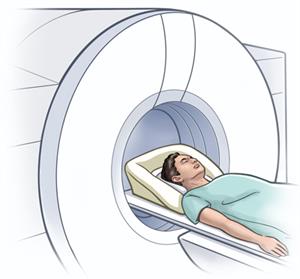 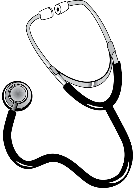 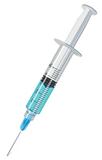 8-Yukarıda verilenler hangi alanda kullanılan teknolojik aletlerdir ?A. eğitim	B. Sağlık      C. ulaşım		D. iletişim9-Günümüzde internet aracılığı ile yapılan haberleşmede aşağıdaki hangi adres kullanılır ?A. ev adresi	                      B. iş adresiC. elektronik posta adresi      D. posta kutusu adresi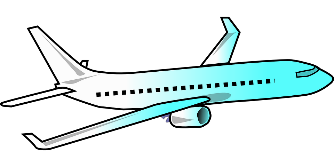 10-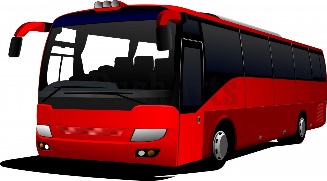 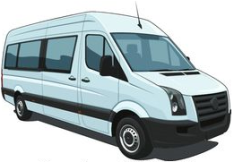 Yukarıda verilenler hangi alanda kullanılan teknolojik aletlerdir ?A. ulaşım	B. İletişim    C. taşımacılık	D. sağlık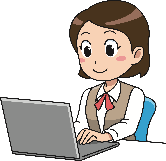 11-A. telefon	B. İnternet     C. saat	D. Telsiz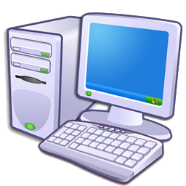 12-		       Aşağıdakilerden hangisi		       bilgisayarın zararlarından                              değildir ?A. Uzun süre kullanıldığında zaman kaybına neden olur.B. Hareketsiz kalındığı için fiziksel gelişimi engeller.C. Hayal gücünü ve yaratıcılığı geliştirir.D. Uzun süre bakıldığında gözlere zarar verir.13-Aşağıdaki ifadelerin hangisi yanlıştır ?A. Hayatın pek çok alanında teknolojiden yararlanırız.B. Teknolojinin işlerimizi kolaylaştırdığı alanlardan birisi evlerimizdir.C. Elektrikli ev aletleri, işlerimizi hızlandırır ve kolaylaştırır.D. Teknolojik ürünlerin zararları faydalarından daha fazladır.14- Teknolojik ürünler bilinçli kullanılmadığı zaman         çevreye zarar verebilir.Aşağıdakilerden hangisi bu ürünlerden biri değildir ?A. metal artıkları	B. plastik ürünlerC. piller		D. ağaç kalıntıları15-                                   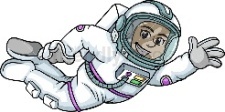                                          A. ABD	   B. Japonya               C. Rusya	   D. Türkiye16- Aşağıdakilerden hangisi teknolojinin ilerlemesinin zararlarından değildir ?A. Hayatın kolaylaşmasıB. Ulaşım ve iletişimde hızlılıkC. Doğal dengenin tahrip edilmesiD. Sağlık ve eğitim hizmetlerinde kalite artışı17-Aşağıdakilerden hangisi teknolojik ürünlerin doğaya verdiği zararlardan biri değildir ?A. Havanın kirlenmesiB. Farklı türlerde ürünlerin çok sayıda üretilmesiC. Egzoz gazının havayı zehirlemesiD. Sulara sanayi atıklarının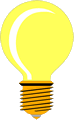 18-		Ampulü aşağıdakilerden 		hangisi icat etmiştir ?    A) Isaac Newton	    B) Albert Einstein    C) Graham Bell	    D) Thomas Edison19-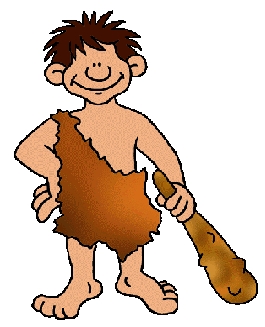                   A. tekerleğin icadı	    B. yazının icadı                  C. helikopterin icadı     D. otomobilin icadı20-Buluş ile ilgili aşağıdakilerden hangisi yanlıştır ?A. Buluşlar araştırmayla ortaya çıkar.B. Buluşlar zamanla geliştirilebilir.C. Buluşlar hayatı kolaylaştırır.D. Her üretilen ürün bir  buluştur.21-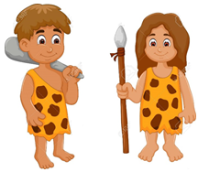     A. özlem	B. merak       C. korku	   D. iyilik22-Aşağıdaki araştırmacılardan hangisi diğerlerine göre teknolojiye daha az muhtaçtır ?     A. arkeolog		B.su altı araştırmacısı      C. astronot		D. petrol araştırmacısı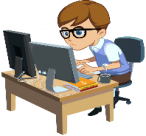 23-A. Bilgiye ulaşmak daha ucuzdur.B. Bilgiye ulaşmak daha kolaydır.C. Bilgiye ulaşmak daha hızlıdır.D. Elde edilen bilgi güvenilirdir.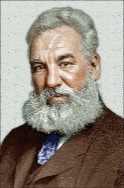 24-		Alexander Graham Bell		aşağıdakilerin hangisininmucididir ?Telsiz	B. İnternetC. Telefon	D. Televizyon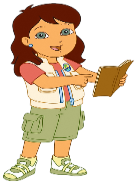 25-A. Bilim adamı            B. KaşifC. Bilgin                      D. Mucit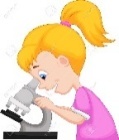 26-		Mikroskobu ilk bulan 		aşağıdakilerin hangisidir ?                    A. Zacharios Janssen	B. Luis Pasteur                                 C. Albert Einstein		D. Isaac Newton27-Aşağıdakilerden hangisi teknolojinin ilerlemesinin zararlarından değildir ?A. Hayatın kolaylaşması   B. Ulaşım ve iletişimde hızlılıkC. Doğal dengenin tahrip edilmesiD. Sağlık ve eğitim hizmetlerinin daha kaliteli  sunulması28-Günümüzde teknoloji en fazla aşağıdaki hangi alanda olumsuz sonuçlara yol açmaktadır?      A. Bilim alanında	     B. Eğitim alanında      C. İletişim alanında	     D. Çevre  alanında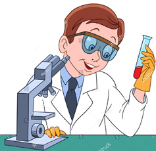 29-A. Teknoloji hayatı git gide zorlaştırmaktadır.B. Teknolojik ilerlemeler artık durmuştur.C. Teknolojiden sadece sağlık alanında yararlanılır.D. Teknoloji hayatın bir parçasıdır.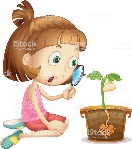 30-A. Gereksiz telefon  konuşmalarıB. Fabrikalardan çıkan zehirli atıkların çevreye bırakılmasıC. İnterneti bilgi amaçlı kullanmakD. Zamanı bilgisayar başında harcamak31- Bir yerde kurulan boya fabrikasının çevresinde   ağaçlar kurumaya, sular kirlenmeye ve yakındaki  ırmakta balıklar ölmeye başlamıştır.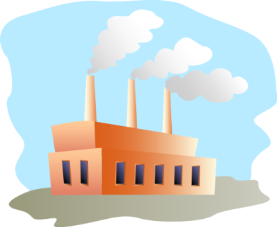 Yukarıdaki metinden aşağıdaki yargılardan hangisi çıkarılamaz ?A. Fabrikadan çıkan atıklar çevreyi kirletmektedir.B. Teknolojik gelişmeler her zaman zararlı olmuştur.C. Fabrika çevre kirliliği için tedbir almamıştır.D. Çevre kirliliği ağaçların yetişmesini engellemiştir.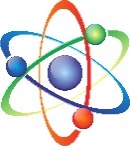 32- 	             Atom taneciklerini ilk bulan 		  bilim adamı aşağıdakilerden 		  hangisidir ?A. Thomas Edison	B. ArşimedC. Albert Einstein	D. Luis Pasteur33-  Hayatımızda önemli yer tutan hemen hemen     bütün evlerde bulunan ………………John Logie Bird tarafından icat edilmiştir ?A. güneş enerjisi panelleri          B. televizyonuC. bilgisayarı                              D. otomobili34-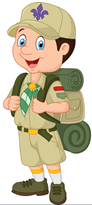 A. Araştırma yapmak  B. Bir problemle karşılaşınca  buluş yapmaktan vazgeçmekC. İhtiyacı belirlemekD. Ortaya atılan fikirlerden doğru olanı yapmak